MINISTRY OF DEFENCE & MILITARY VETERANSNATIONAL ASSEMBLYQUESTION FOR WRITTEN REPLY2620.	Mr S J F Marais (DA) to ask the Minister of Defence and Military Veterans:Is there a capped budgetary allocation for the upgrade of the military residence of a certain person (name and details furnished), who is stationed at the Youngsfield Military Base in Wetton, Cape Town; if not, why not; if so, what are the (a) details of all upgrades made at the specified person’s residence and (b) related cost per upgrade?										NW3033EREPLYThere is no capped budgetary allocation for individual military residential upgrades.  Budgetary allocations wrt building and maintenance are centralised and, therefore, all repairs and day-to-day maintenance are done on request.  This also includes emergency repairs.  The house of Col Mongo, the Officer Commanding of the Unit is repaired as need arises.  Depending on the condition of a house, where breakages and wear and tear takes place, houses are repaired.  The following repairs were done in the official residence of the OC:2012	Lifting of old floor covering and replacing with Novillon.2012	Fitting of blinds to windows2013	Renovation of bathroom and toilet.2014	Paving2015	Replacement of gutters.2015	Replacement of burst geyser.2015	Painting of the exterior (unit purchased paint and only labour was outsourced as the house is a double storey).2016	Roof leaks repaired.(b)	The house needs much attention but since funds are not available, repairs are done in relation to wear and tear, OHS matters, etc. Paving was done as the house is surrounded by big trees from the neighbours causing permanent shade that kills the grass. 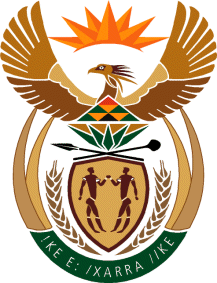 